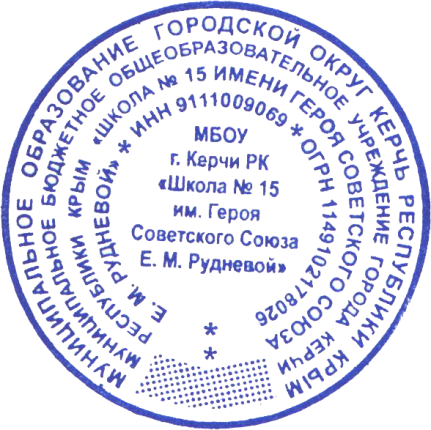 ПОЛОЖЕНИЕо порядке проведения инструктажей по охране труда с руководителями, работниками и учащимисяМуниципального бюджетного образовательного учреждениягорода Керчи Республики Крым«Школа № 15 имени Героя Советского Союза Е.М. Рудневой»Керчь2015I. Общие положения.1.1. Настоящее Положение определяет виды, содержание и порядок проведения инструктажей руководителей, педагогических и технических работников, учащихся школы.1.2. Со всеми педагогическими и техническими работниками школы, поступившими на работу в школу в соответствии с законодательством, требованиями ГОСТ 12.0.004-90 проводится инструктаж по охране труда, производственной санитарии и противопожарной безопасности.1.3. Изучение вопросов безопасности труда организуется и проводится на всех стадиях образования в школе с целью формирования у учащихся школы сознательного и ответственного отношения к вопросам личной безопасности и безопасности окружающих,1.4. Учащимся школы прививают основополагающие знания и умения по вопросам безопасности труда и другим видам деятельности в процессе изучения учебных дисциплин на уроках по программе «Основы безопасности жизнедеятельности». Обучение учащихся (в виде инструктажей) по правилам безопасности проводится перед началом всех видов деятельности:– при организация общественно полезного труда;– при проведении экскурсий, походов;– при проведении спортивных занятий, соревнований;– во время кружковых занятий и другой внешкольной и внеклассной деятельности.1.5. По характеру и времени проведения инструктажей различают вводный, первичный на рабочем месте, повторный (периодический), внеплановый и целевой инструктажи.                                II.  Вводный инструктаж.2.1. Вводный инструктаж по безопасности труда проводится:со всеми вновь принимаемыми на работу независимо от их образования, стажа работы по данной профессии или должности;с работниками, вернувшимися к исполнению своих обязанностей после перерыва в работе более 1 года;со временными работниками;со студентами, прибывшими на практику;с учащимися школы перед началом лабораторных и практических работ в учебных лабораториях, мастерских.2.2. Вводный инструктаж работников, как правило, проводит директор школы или должностное лицо, заменяющего директора в период отсутствия. 2.3. Вводный инструктаж работников проводится по утвержденной и согласованной с профсоюзным комитетом Программе вводного инструктажа. Продолжительность инструктажа устанавливается в соответствии с утвержденной программой.2.4. Номенклатура должностей и профессий, для которых разрабатываются свои программы вводного инструктажа, определяется приказом директора школы.2.5. В школе разрабатываются несколько программ вводного инструктажа:для работников школы;для учащихся школы;для учащихся в кабинетах физики, химии, биологии, информатики, обслуживающего труда, учебных мастерских и спортзала.2.6. С учащимися школы вводный инструктаж проводят:классные руководители;учителя физики, химии, биологии, информатики, технологии, физической культуры, ОБЖ.2.7. О проведении вводного инструктажа делается запись в журнале регистрации вводного инструктажа с обязательной подписью инструктируемого и инструктирующего. 2.8. Проведение вводного инструктажа с учащимися регистрируют в классном журнале.         III. Первичный инструктаж на рабочем месте.3.1. Первичный инструктаж на рабочем месте до начала производственной деятельности проводится:со всеми вновь принятыми в школу;с работниками, выполняющими новую для них работу;с работниками, вернувшимися к исполнению своих обязанностей после перерыва в работе более 1 года;со студентами, прибывшими на производственное обучение или практику;с учащимися перед изучением каждой новой темы;при проведении практических занятий в учебных лабораториях, классах, мастерских;при проведении внешкольных занятий в кружках, секциях;с учащимися при работе в кабинетах физики, химии, информатики;биологии, обслуживающего труда, спортзалах и мастерских.3.2. Первичный инструктаж на рабочем месте с педагогическими работниками проводит заместитель директора по УВР, на кого приказом по школе возложены обязанности по организации работы по ОТ.3.3. Первичный инструктаж на рабочем месте с техническим и обслуживающим персоналом проводит заведующий хозяйством.3.4. Первичный инструктаж на рабочем месте с учащимися школы проводят классные руководители; учителя физики, химии, биологии, информатики, технологии, физкультуры, ОБЖ.3.5. Первичный инструктаж на рабочем месте с педагогическими работниками школы проводится по программе первичного инструктажа на рабочем месте, утвержденной директором школы и согласованной с профсоюзным комитетом.3.6. Первичный инструктаж на рабочем месте с техническим и обслуживающим персоналом школы проводится по программам первичного инструктажа на рабочем месте для каждой профессии в соответствии с приказом директора школы.3.7. Первичный инструктаж на рабочем месте с учащимися проводится по программам первичного инструктажа для соответствующих кабинетов, спортзала, мастерских.3.8. Номенклатура должностей и профессий, для которых должны разрабатываться свои программы первичного инструктажа на рабочем месте, определяется приказом директора школы.3.9. В общих классах и кабинетах первичный инструктаж на рабочем месте с учащимися не проводится (достаточно вводного инструктажа). 3.10. Первичный инструктаж на рабочем месте регистрируется в журнале в установленной ГОСТ 12.0.004-90 форме.             IV. Повторный инструктаж на рабочем месте.4.1. Повторный инструктаж на рабочем месте проводится по программам первичного инструктажа на рабочем месте.4.2. Для педагогических работников и обслуживающего персонала повторный инструктаж на рабочем месте проводится 1 раз в год не позднее месяца с начала года.4.3. С учащимися повторный инструктаж на рабочем месте проводится не реже двух раз в год по программам первичного инструктажа на рабочем месте.4.4. Повторный инструктаж на рабочем месте регистрируется в тех же журналах, что и первичный инструктаж.                      V. Внеплановый и целевой инструктажи.5.1. Внеплановый инструктаж проводится:при введении в действие новых или переработанных стандартов, правил, инструкций по охране труда, а также изменений к ним;в связи с изменившимися условиями труда;при нарушении работающими и учащимися требований безопасности труда, которые могут привести или привели к травме, аварии, взрыву или пожару, отравлению;по требованию органов надзора;при переводе работника на другую должность.5.2. Внеплановый инструктаж проводится индивидуально или с группой работников одной профессии, учащимися школы.5.3. Объем и содержание инструктажа определяется в каждом конкретном случае в зависимости от причин и обстоятельств, вызвавших необходимость его проведения.5.4. Внеплановый инструктаж регистрируется в журналах инструктажа на рабочем месте.5.5. Целевой инструктаж проводится с работниками и учащимися перед выполнением ими разовых поручений, не связанных с их служебными обязанностями или учебными программами.5.6. Разовые поручения оформляются приказом директора школы. Исполнители обеспечиваются при этом необходимыми для выполнения работы инструментами, инвентарем, средствами защиты.5.7. Запрещается давать разовые поручения по выполнению опасных и вредных работ, требующих специальной подготовки, навыков по выполнению данного вида работы, специальных приспособлений и т. д.5.8. Регистрация целевого инструктажа в ГОСТ 12.0.004-90 записывается в журналах инструктажа на рабочем месте.«УТВЕРЖДАЮ»и.о. директора МБОУ г. Керчи РК«Школа № 15 им. Героя 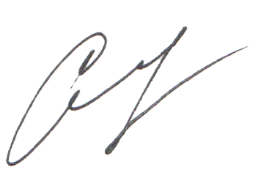 Советского Союза Е.М. Рудневой»_______________ Г.А. Спинчевская                приказ №________                от «_____» _________ 2015 года